O aluno deverá realizar a atividade em um computador/laptop ou no celular, salvar as respostas na atividade com seu NOME e NÚMERO de chamada, e quando for solicitado, enviar ao Colégio ou ao Professor. Caso o aluno prefira, poderá imprimir a atividade e completá-la à lapis ou caneta.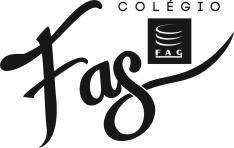 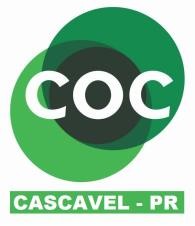 Complete as frases com: WILL ou TO BE GOING TO corretamente. Depois passe as frases para a INTERROGATIVA, NEGATIVA e INTERROGATIVA-NEGATIVA. Lembre-se que WILL é usado para um futuro não programado/combinado e TO BE GOING TO, sim.They ____________________ (watch) music videos on MTV this afternoon.We ____________________ (go) to the shoping centre to see our favorite rappers.Wait for me. I____________________ (go) with you.If you visit the shoping malls, you ____________________ (see) rap's influence on teen style.I promisse I ____________________ (give) you your favorite CD.I think he____________________ (win) the contest.He ____________________ (lend) me his new video game.Continua na próxima página.They ____________________ (spend) the weekend at Peter's.I ____________________ (listen) to some music this afternoon.It ____________________ (be) summer soon.